Nemocnice Nové Mžsto na MoravěŽďárská 610Nové Město na Moravě592 31IČ: 00842001V Brně dne 30.1.2020Oznámeni o změně vÝie smluvní ceny v důsleUIu inflaceVážený zákazníku,dne 15.4.2004 jste snáší společností ANETE spol. sr.o. uzavřel Smlouvu o servisu č. 040208 (Q37060035). V článku V. Cena, odst. 7 bylo dohodnuto, že podle inflačního vývoje, na základě údajů Českého statistického úřaduje zhotovitel oprávněn každý rok změnit sjednanou cenu pravidelných služeb o inflaci.Vzhledem k tomu, že inflace za rok 2019 dosáhla podle ČSÚ výše 2,8 % navyšujeme v souladu s výše citovaným ustanovením smluvní cenu (paušál), sjednanou v článku V. odst. 1 o uvedenou inflaci. Po tomto navýšení bude s účinností od 1.4. 2020 činit smluvní cena částku Kč XXXX,- bez DPH.V případě, že je smluvně sjednáno odsouhlasení inflačního navýšení formou dodatku, je tento dokument dodatkem č. 2020/01 smlouvy jejíž číslo je výše uvedeno.lx potvrzené paré prosím zašlete zpět. Děkujeme za spolupráci.S pozdravem/\	~ iXXXX	< - 5 - ’XXXX		/ 1Za zákazníka, dne 25.3.2020XXXXrazítko, podpis, tiskací celé jméno, funkceANETE spol. s r.o.Okružní 834/29a, 638 00 Brno, Česká republika
+420 548 422 811 Hanete@anete.czwww.anete.czANETE SR spol. s r.oKrižna 4092/34,811 07 Bratislava, Slovenská republika +XXXXFIRST BUY SALE*f-regiony*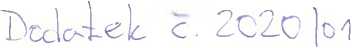 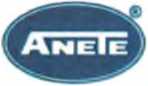 Brno, 14. 4. 2010Oznámení o změně výše smluvní ceny v důsledku inflaceVážený zákazníku,dne 15.4.2004 jste snáší společností ANETE spol. sr.o. uzavřel servisní smlouvu č. 040208.článku V., nazvaném „Cena“, bodu 7. bylo dohodnuto, že podle inflačního vývoje, na základě údajů Českého statistického úřadu, zhotovitel změní každý rok sjednanou cenu pravidelných služeb o inflaci s účinností od 1.dubna každého roku. Tyto nové ceny zvýšené o inflaci zašle každý rok formou přílohy k této smlouvě.Vzhledem k tomu, že inflace za rok 2009 dosáhla podle ČSU výše 1 %, navyšujeme v souladu s výše citovaným ustanovením smluvní cenu (paušál), sjednanou v článku V., bodu 1 o uvedenou inflaci. Po tomto navýšení bude s účinností od 1.4.2010 činit smluvní cena částku XXXX,- Kč bez DPH.ČESKÁ REPUBLIKAcentrála BRNO; t	.	' i i[anaik MieieZanetexí. wwv».,3ne*e.Ci ,ii 4 C4RANETc spol. s oo„ U Heitady 4, 140 90 Praha 40 " i  . 4-t • rn ail pralws aneíe	www, anew, capřípadě, že je smluvně sjednáno odsouhlasení inflačního navýšení formou dodatku, je tento dokument dodatkem č. 2010/01 smloumvy jejíž číslo je výše uvedeno.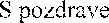 Brno, 18. 2. 2009Oznámení o změně výše smluvní ceny v důsledku inflaceVážený zákazníku,dne 15.4.2004 jste snáší společností ANETE spol. sr.o. uzavřel servisní smlouvu č. 040208.článku V., nazvaném „Cena“, bodu 7. bylo dohodnuto, že podle inflačního vývoje, na základě údajů Českého statistického úřadu, zhotovitel změní každý rok sjednanou cenu pravidelných služeb o inflaci s účinností od 1.dubna každého roku. Tyto nové ceny zvýšené o inflaci zašle každý rok formou přílohy k této smlouvě.Vzhledem k tomu, že inflace za rok 2008 dosáhla podle ČSU výše 6,3 %, navyšujeme v souladu s výše citovaným ustanovením smluvní cenu (paušál), sjednanou v článku V., bodu 1 o uvedenou inflaci. Po tomto navýšení bude s účinností od 1.4.2009 činit smluvní cena částku XXXX,- Kč bez DPH.XXXXpřípadě, že je smluvně sjednáno odsouhlasení inflačního navýšení formou dodatku, je tento dokument dodatkem č. 2009/01 smlouvy jejíž číslo je výše uvedeno.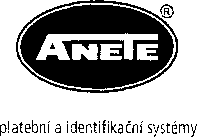 Brno, 9. 4. 2008Oznámení o změně výše smluvní ceny v důsledku inflaceVážený zákazníku, dne 15.4.2004 jste snáší společností ANETE spol. sr.o. uzavřel servisní smlouvu č. 040208.článku V., nazvaném „Cena“, bodu 7. bylo dohodnuto, že podle inflačního vývoje, na základě údajů Českého statistického úřadu, zhotovitel změní každý rok sjednanou cenu pravidelných služeb o inflaci s účinností od 1.dubna každého roku. Tyto nové ceny zvýšené o inflaci zašle každý rok formou přílohy k této smlouvě.Vzhledem k tomu, že inflace za rok 2007 dosáhla podle ČSÚ výše 2,8 %, navyšujeme v souladu s výše citovaným ustanovením smluvní cenu (paušál), sjednanou v článku V., bodu 1 o uvedenou inflaci. Po tomto navýšení bude s účinností od 1.4.2008 činit smluvní cena částku XXXX,- Kč bez DPH.případě, že je smluvně sjednáno odsouhlasení inflačního navýšení formou dodatku, je tento dokument dodatkem č. 2008/01 smlouvy jejíž číslo je výše uvedeno.1 potvrzené paré prosím zašlete zpět S pozdravemXXXX/8aXXXXZa zákazníka: dne 10.4.2008ČESKÁ REPUBLIKA	Mémor.nif,.•Mow Město 3 ■'> ■j"	'XXXXXXXXXXXXSLOVENSKÁ REPUBLIKAANETE SR, spol. s r.o.nám. M. Benku 24, 811 07 BratislavaTel./Fax: +YXXXXIČO: 35792027; IČDPH: SK2020279140Bankovní spojení: ČSOB, pobočka Bratislava číslo účtu: 402122633/7500Brno, 22.3.07Oznámení o změně výše smluvní ceny v důsledku inflaceVážený zákazníku,dne 15.4.2004 jste snáší společností ANETE spot sr.o. uzavřel servisní smlouvu č. 040208. V článku V., nazvaném „Cena“, bodu 7. bylo dohodnuto, že podle inflačního vývoje, na základě údajů Českého statistického úřadu, zhotovitel změní každý rok sjednanou cenu pravidelných služeb o inflaci s účinností od 1.dubna každého roku. Tyto nové ceny zvýšené o inflaci zašle každý rok formou přílohy k této smlouvě.Vzhledem k tomu, že inflace za rok 2006 dosáhla podle ČSÚ výše 2,5 %, navyšujeme v souladu s výše citovaným ustanovením smluvní cenu (paušál), sjednanou v článku V., bodu 1 o uvedenou inflaci. Po tomto navýšení bude s účinností od 1.4.2007 činit smluvní cena částku XXXX,- Kč bez DPH.V případě, že je smluvně sjednáno odsouhlasení inflačního navýšení formou dodatku, je tento dokument dodatkem č. 2007/01 smlouvy jejíž číslo je výše uvedeno.1 potvrzené paré prosím zašlete zpět.S pozdravemIng. Miloš Rauš,	■	'	®jednatel	lř+,,Za zákazníka: dne 1.4.2007ČESKÁ REPUBLIKAcentrála BRNOANETE spol. s r.o., Okružní 29a, 638 00 Brno Tel.: +XXXX XXXXpobočka PRAHAANETE spol. s r.o., U Hellady 4, 140 90 Praha 4GSM:+XXXXIČO: 46970126; DIČ; CZ46970126 Bankovní spojení: ČSOB, pobočka Brno číslo účtu: 203123/0300 Zápis v OR; Krajský soud Brno, odd. C, vl. 7172SLOVENSKÁ REPUBLIKAANETE SR, spol. s r.o.nám. M. Benku 24, 811 07 BratislavaXXXXIČO: 35792027; IČDPH; SK2020279140Bankovní spojení: ČSOB, pobočka Bratislava číslo účtu: 402122633/7500V Brně dne 1.4.2005Oznámení o změně výše smluvní ceny v důsledku inflaceVážený zákazníku,dne 15.4.2004 jste snáší společností ANETE spot sr.o. uzavřel servisní smlouvu č. 040208. V článku V., nazvaném „Cena“, bodu 7. bylo dohodnuto, že podle inflačního vývoje, na základě údajů Českého statistického úřadu, zhotovitel změní každý rok sjednanou cenu pravidelných služeb o inflaci s účinností od 1.dubna každého roku. Tyto nové ceny zvýšené o inflaci zašle každý rok formou přílohy k této smlouvě.Vzhledem k tomu, že inflace za rok 2004 dosáhla podle ČSÚ výše 2,8 %, navyšujeme v souladu s výše citovaným ustanovením smluvní cenu (paušál), sjednanou v článku V., bodu 1 o uvedenou inflaci. Po tomto navýšení bude s účinností od 1.4.2005 činit smluvní cena částku XXXX Kč bez DPH.Považujte prosím tento dopis za přílohu výše uvedené smlouvy.S pozdravemXXXX Dne 05.04.2005ČESKÁ REPUBLIKAcentrála BRNOXXXX. C, vl. 7172SERVISNÍ SMLOUVAČ........ uzavřená podle § 536 a následujících obchodního zákoníkuI.Smluvní stranyObjednatel: Nemocnice Nové Město na Moravě, příspěvková organizace Žďárská 610, 592 31 Nové Město na MoravěZastoupená: XXXX Zmocnění pracovníci objednatele:IČO: 00842001	DIČ: 351-00842001Bank. spojení: XXXX	č.ú. XXXXZhotovitel: ANETE spol. s r.o., Okružní 29a, 638 00 BrnoZastoupená: XXXX, jednatelIČO: 469 701 26	DIČ: 290 - 469 701 26Bank. spojení: XXXX	č.ú.:	XXXXII.Předmět smlouvyPředmětem smlouvy je technická podpora a servis automatizovaného stravovacího systému KREDIT 7 (dále jen systém).III.Předmět plněníPředmětem plnění je poskytování zvolených služeb:Poskytování služby HOT-LINEDálkový servis softwaru a datPoskytování servisu do 2 pracovních dnůPoskytování expresního servisu do 24 hodPoskytování expresního servisu do 8 hodPravidelné profylaktické prohlídky (preventivní diagnostika a údržba)Poskytování e-mailové adresy s dozorem pro řešení požadavků a komunikaciZhotovitel bude provádět technickou podporu pro objednatele ve variantě dle přílohy c.2.IV.Termíny plněníHOT-LINE - Řešení nejasností objednatele v obsluze SW a poradenská činnost budou řešeny prostřednictvím telefonního spojení prakticky okamžitě při vzniku problému a nahlášení problému.Dálkový servis software a dat - bude prováděna prostřednictvím internetového nebo modemového spojení ve lhůtě do 4 hodin po vzniku a nahlášení problému. Závady nahlásí objednatel zhotoviteli telefonicky. Požadavek ria službu je nutné specifikovat (potvrdit) písemně (Formulář hlášení závad viz. Příloha č.3), faxem. Přijetím faxu se požadavek na službu stává závazným. (Kontaktní a oprávněné osoby viz. Příloha č.4) Služba bude poskytována v pracovní dny od 8:00 do 16:00 hodin.Servisní zásahy do 2 pracovních dnů, 24 hodin nebo 8 hodin - servisní zásahy bude zhotovitel poskytovat na písemné vyžádání objednatele. Zhotovitel se zavazuje, že práce na odstranění ohlášené závady, která zcela brání provozu, ve lhůtě daném konkrétním požadavkem zákazníka. Podmínkou poskytnutí servisního zásahu v této lhůtě je to, že objednatel zajistí po celou tuto dobu přístup k systému a dále zajistí osobu, která servisnímu technikovi dostatečně přesně závadu specifikuje. V ostatních případech a v případě méně závažných poruch bude proveden servisní zásah v delší lhůtě dohodnuté s objednatelem (zpravidla do 5 pracovních dní). Závady nahlásí objednatel zhotoviteli telefonicky. Požadavek na službu je nutné specifikovat písemně (Formulář hlášení závad viz. Příloha č.3), faxem. Přijetím faxu se požadavek na službu stává závazným. (Kontaktní a oprávněné osoby viz. Příloha č.4) Zhotovitel výjezd k závadě potvrdí.Pravidelná profylaktická prohlídka - bude prováděna v pravidelných pololetních cyklech na základě předchozí telefonické dohody.V.CenaSmluvní cena byla sjednána dohodou podle zákona č. 526/90 Sb. o cenách v platném znění ve výši XXXX,- Kč čtvrtletně bez DPH. Tato cena je platná od 1.1.2004 do 1.1.2005 (1 rok). Další roky se cena řídí inflačním ustanovením v bodě 7. Datum uskutečnění zdanitelného plnění je 15. tého 3,měsíce daného účtovacího období. První platba proběhne za měsíc září.Platby nad rámec paušálu budou hrazeny hodinovou sazbou dle platného ceníku služeb zhotovitele (ceník viz. Příloha č. 2), který je nedílnou součástí této smlouvy, se splatností 30 dnů po vzniku zdanitelného plnění. Účtuje se cena za každou započatou hodinu.Cena materiálu, náhradních dílů a služeb bude fakturována dle skutečné spotřeby.Hodinová sazba za servisní zásahy prováděné ve dnech pracovního volna, pracovního klidu a o státních svátcích bude účtována s přirážkou ve výši 100%.Zhotovitel se zavazuje poskytnout objednateliX % slevu na HW dfly použité k opravěXX % slevu na doplňkové SW moduly (pouze v případě služby aktualizace software)Cestovní náklady se hradí dle skutečně ujetých kilometrů smluvní cenou vyplývající z platného ceníku služeb zhotovitele. Případné ubytovaní bude přefakturováno v nákladové výši.Podle inflačního vývoje, na základě údajů Českého statistického úřadu, zhotovitel změní každý rok sjednanou cenu pravidelných služeb o inflaci s účinností od 1.dubna každého roku, počínaje rokem 2005. Tyto nové ceny zvýšené o inflaci zašle každý rok formou přílohy k této smlouvě. Takto zaslaná příloha se doručením stává přílohou této smlouvy.VI.Zajištění závazků objednatele a zhotoviteleZhotovitel zodpovídá za odborné provedení sjednaných prací. Za provedení SW a HW úprav, profylaktickou prohlídku je poskytována záruka v délce 6. měsíců. Za dodaný HW je poskytována záruka v délce 6. měsíců.Při škodách, za které odpovídá, poskytne zhotovitel ze svého pojištění náhrady na opravu či zhotovení poškozených věcí. Jiné nároky v souvislosti s přerušením provozu a ušlým ziskem jsou vyloučeny.Zhotovitel neodpovídá za části systému nebo zařízení, které sám nedodal.Z každého zásahu, vypracuje servisní mechanik pověřený zásahem protokol, který bude obsahovat:datum a hodinu oznámení žádosti o zásah shledanou závaduprovedené operacevyměněné součástky nebo zařízení v jakém stavu je předáváno zařízení datum a hodinu příjezdu a odjezdupočet odpracovaných hodinpočet ujetých kilometrů z důvodu zásahuProtokol o provedení servisních prací bude předložen a podepsán odpovědným pracovníkem objednatele, který si ponechá jeden výtisk.Zhotovitel je oprávněn po předchozím písemném upozornění pozastavit svá plnění z této smlouvy a zprostit se své odpovědnosti za systémpři nedostatku součinnosti zákazníka, je li ohroženo řádné plnění závazků zhotoviteleje-li zákazník vůči zhotoviteli v prodlení s peněžitým plněním déle než 30 dnů a nesloží-li zálohovou platbu, či neposkytne-li jinou záruku řádných budoucích úhrad dle této smlouvy.Po celou dobu přerušení smluvních plnění má zhotovitel právo na plnou úhradu sjednané ceny prací dle této smlouvy.Objednatel se zavazuje specifikovat závady písemně, včetně popisu okolností jak k závadě došlo, dále přesným zněním chybového hlášení a případnou chybu v sestavě doložit chybovou sestavou.Objednatel se zavazuje nezasahovat a nenechat ani třetí osobu zasahovat do systému bez předchozího pověření zhotovitele.Pokud by po dohodě mezi objednatelem a zhotovitelem o času příjezdu servisního technika tomuto nebyl umožněn přístup k systému do 60-ti minut po dohodnutém termínu, považuje se tento výjezd za marný a objednatel se zavazuje jej zhotoviteli uhradit.V případě, že vznikne překážka na straně objednatele, která znemožní servisnímu technikovi zhotovitele provést objednaný servisní úkon, prodlužuje se termín plnění ze strany zhotovitele o dobu, kdy kvůli této překážce nebylo možno úkon provést.Poskytování služby HOT-LINE je vázáno na podmínku, že od instalace poslední verze SW (upgradu) neuplynulo více než 24 měsíců a upgradování systému si objednatel objednává a zhotovitel instaluje pravidelně nejdéle do 24 měsíců od instalace poslední verze či upgradu.Poskytování dalších vývojových prací SW (v případě požadavku ze strany objednatele). Závazek poskytování dalších vývojových prací SW ze strany zhotovitele platí pouze v případě, že od instalace poslední verze SW (upgradu) neuplynulo více než 24 měsíců a upgradování systému si objednatel objednává a zhotovitel instaluje pravidelně nejdéle do 24 měsíců od instalace poslední verze či upgradu.V případě změny zodpovědné osoby, nebo kontaktního telefonního čísla, je objednatel povinen neprodleně sdělit tyto skutečnosti zhotoviteli.VileSankceV případě, že zhotovitel nesplní svůj závazek uvedený v odstavci IV. má objednatel nárok na poskytnutí slevy ve výši 0,1% z ceny uvedené v odstavci V.I., za každý den prodlení. Při zásahu vyšší moci a z těchto důvodů nedostavení se ve sjednané lhůtě se od sankce upustí.Pro případ prodlení s peněžitým plněním se sjednává smluvní pokuta ve výši 0,05% z dlužné částky za každý den prodlení.VIII.Závěrečná ustanoveníTato smlouva se uzavírá na dobu neurčitou.Výpovědní lhůta se sjednává tříměsíční. Výpovědní lhůta začne běžet od prvého dne následujícího měsíce od doručení písemné výpovědi.Změny a dodatky této smlouvy jsou možné jen písemnou formou po vzájemné dohodě smluvních stran.Nedílnou součástí této smlouvy je ceník servisních prací a seznam prováděných profylaktických operací u systému KREDIT 7.Strany se dohodly, že v případě, pokud se vyskytnou v souvislosti s touto smlouvou jakékoliv spory, vyčerpají před eventuelním soudním řízením veškeré možností smírčího řešení a budou společně hledat oboustranně přijatelné řešení.Právní vztahy neupravené touto smlouvou se řídí obchodním zákoníkem.Smlouvaje vyhotovena ve čtyřech vyhotoveních z nichž každá strana obdrží po dvou.Smlouva nabývá platnosti a účinnosti dnem podpisu zástupci obou stran.(XXXXXXXXV Brně dne: 15.4.2004XXXXXXXXobjednatelzhotovitelPřílohy:Profylaxe - náplň servisních prohlídek, termíny prohlídekCeník služebFormulář hlášení závadPříloha č.l servisní smlouvy č.	- KREDIT 7 - ProfylaxePROFYLAXÍ1	’			Pracovní staniceTermíny profylaktických prohlídek (konkrétní termín se domluví telefonicky předem):Doporučeno je v dohodnutém termínu vyhlásit sanitární den a systém na doboprofylaktické prohlídky odstavit.Příloha č. 2 servisní smlouvy č.	- Ceník služeb - typ AVšechny uvedené ceny jsou bez DPH.HLÁŠENI PROBLÉMUPožadavek na službu :servisní zásah nad 2 pracovní dny	□ dálkový servis SW a dat nad 4 hodinservisní zásah do 2 pracovních dnů	□ dálkový servis SW a dat do 4 hodinservisní zásah do 24 hodservisní zásah do 8 hodTyp problému:VÝPADKY JEDNOTLIVÝCH ZAŘÍZENÍ - FYZICKÉ ZÁVADY NA ZAŘÍZENÍCH:0 Výpadek počítače (počítač nelze nastartovat) - specifikovat jaký (server, pracovní stanice, umístění) a popis závady - nelze spustit, nenaběhne korektně operační systém, atd.)Výpadek snímače - specifikovat umístění, popsat jak se závada projevuje a uvést hlášení na displejiVýpadek výdejního displeje - specifikovat závadu (co zobrazuje, zda houká, atd.)0 Jiné zařízení - specifikovat jaké a popsat závaduVÝPADKY ČÁSTI, NEBO CELÉHO SYSTÉMU:Výpadek linky RS485 (výpadek snímačů na lince) - uvést zda bylo provedeno vypnutí a opětovné zapnutí napájecích zdrojů snímačů (a převodníku) a zkontrolován běh aplikace řídící snímače (Prezentační místo), zda jsou nefunkční všechny snímače, atd.Výpadek (chyba při běhu) aplikace na jednotlivém počítací - uvést zda byl proveden restart počítače, jaké aplikace (Prezentační místo, Kancelář/Pokladna, Kasa, Sklady a Normování, Internetové objednávání), umístění, popis závady a chybové hlášeníJiný problém Název:Stav systému/zařízení - podrobný popis závady:Očistění stanice a monitoru vnějšíVyčistění vnitřního prostoru staniceKontrola kabeláže vnitřní, vnějšíVyčistění myši a klávesniceKontrola nastavení BIOSu, AUTOEXEC.BAT a CONFIG.SYS (dle typu OS)Test HDD, defragmentace souborů (dle typu OS)Test FDD mechaniky, v případě potřeby vyčistěníTest CD-ROM, DVD, v případě potřeby vyčistěníUPSOčistění záložního zdroje vnějšíVyčistění vnitřního prostoru záložního zdrojeKontrola kabeláže vnějšíKontrola "historie" z paměti zdroje (pokud ji má)Test záložního zdrojeSnímač karetVnější očistění snímačůVýměna označení snímačů (dle potřeby)Funkční kontrola snímačů (i KBD)Funkční kontrola Výdejních i Zákaznických displejůKabeláž RS485Kontrola vnějšího stavu kabelážePřeměření instalované kabeláže (dle potřeby) - porovnání s předchozí (prvotně naměřenou) hodnotouKabeláž napájení snímačůKontrola vnějšího stavu kabelážePřeměření instalované kabeláže (dle potřeby)Systém KREDIT 7Kontrola místního a jazykového nastavení OSZáloha dat a export packagesKontrola nastavení plánu údržby (maintanance)Kontrola nastavení exspirací a případné ruční promazání tabulekKontrola ZRD (pokud je)Kontrola propojení s Docházkou (pokud je)Kontrola konfigurace systémuZáloha a promazání logůKontrola modemového spojení (pokud je) a dálkové údržby datŘešení drobných problémů, konzultaceCENY SLUŽEB KREDIT 7, KREDIT 6, SaŇCENY SLUŽEB KREDIT 7, KREDIT 6, SaŇCena (Kč)Cena servisní smlouvy za čtvrtletíXXXX,-Cena za profilaktiky (pololetní)XXXXOPRAVY U ZÁKAZNÍKA (se zárukou)OPRAVY U ZÁKAZNÍKA (se zárukou)Poskytování servisu nad 2 pracovních dnů (hodina)XXXXPoskytování servisu do 2 pracovních dnů (hodina)XXXXPoskytování expresního servisu do 24 hod (hodina)XXXXPoskytování expresního servisu do 8 hod (hodina)XXXXMimoservisní práce (drobné implementace, přeinstalace, atd.)XXXXTvorba externích SW modulů (hodina)XXXXDopravní náklady (Kč/km)XXXXSLUŽBY HOT-LINE (poradenství po telefonu)SLUŽBY HOT-LINE (poradenství po telefonu)Hot-line (5 hodin/měsíc) v záruční doběXXXXHot-line (3 hodin/měsíc)XXXXHot-line (hodina)XXXXTelefonní poplatky (pozáruční HOT-LINE)dle aktuální sazby poskytovateleDÁLKOVÝ SERVIS SOFTWARU A DATDÁLKOVÝ SERVIS SOFTWARU A DATDálková údržba s reakcí nad 4 hodiny (hodina)XXXXDálková údržba s reakcí do 4 hodin (hodina)XXXXTelefonní poplatky (v případě hovoru z firmy)dle aktuální sazby poskytovateleSLEVYSleva (%)HW díly použité k opravěXXXXDoplňkové SW modulyXXXXNázev organizace:Nemocnice Nové Město na MoravěNemocnice Nové Město na MoravěAdresa:adresaadresaSystém:KREDIT 7KREDIT 7Lokalita (Název a umístění):Lokalita (Název a umístění):Vyhotovil:Datum:Podpis:Schválil:Datum:Podpis: